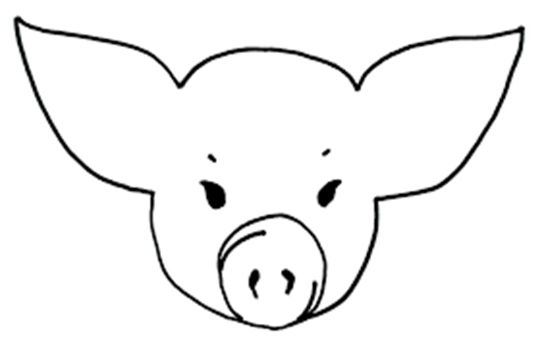 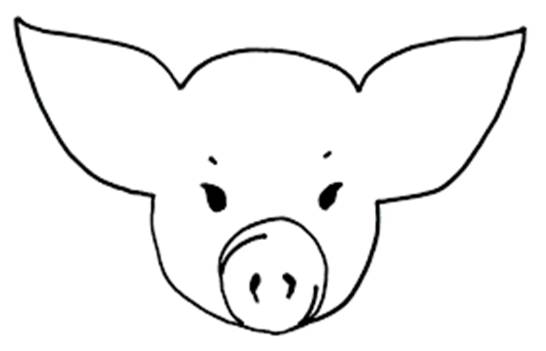 WHO AM I?WHEN BABY PIGS ARE BORN THEY HAVE MANY BROTHERS AND SISTERS THAT SHARE THE SAME BIRTHDAY IN A GROUP CALLED A LITTER.THEIR MOTHER WHO IS CALLED A SOW. SHE CAN HAVE 2.5 LITTERS A YEAR WITH AN AVERAGE OF 9-12 PIGLETS.A SOW HAS MORE CHILDREN THAN OLD MOTHER HUBBARD, SO WHAT SHE DOES IS WORK WITH THE FARMER AND GIVES EACH OF HER CHILDREN A SET OF NUMBERS SIMILAR TO FIRST AND LAST NAME.THIS IDENTIFICATION METHOD IS CALLED THE UNIVERSAL EAR NOTCHING SYSTEMFacing the pig- THE LEFT EAR (their right) IS CONSIDERED THE LITTER EAR OR LAST NAME; WHERE ALL BROTHERS AND SISTERS SHARE THE SAME NUMBER (LAST NAME).Facing the pig- THE RIGHT EAR (their left) IS THEIR INDIVIDUAL NUMBER SIMILAR TO A FIRST NAME.USE THE NAMES ON THE NUMBERED FIRST AND LAST NAME SHEET TO NAME THE BABY PIGS ON THE ATTACHED SHEETTHE ILLUSTRATION BELOW IS THE NUMBERING SYSTEM FOR IDENTIFYING SWINE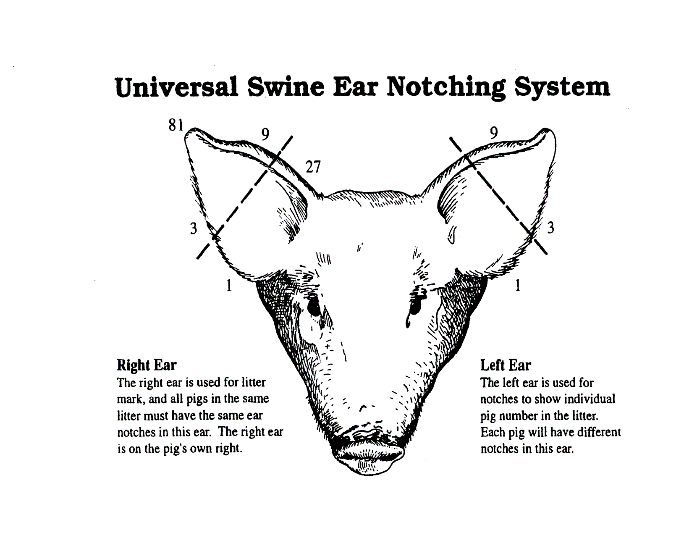 